附件2：考生“赣通码”和“行程码”联查表（样表）本人承诺所提供的码均为原件，不存在弄虚作假，若有违反自愿承担相应法律责任。考生姓名（签字）：  2021年   月    日       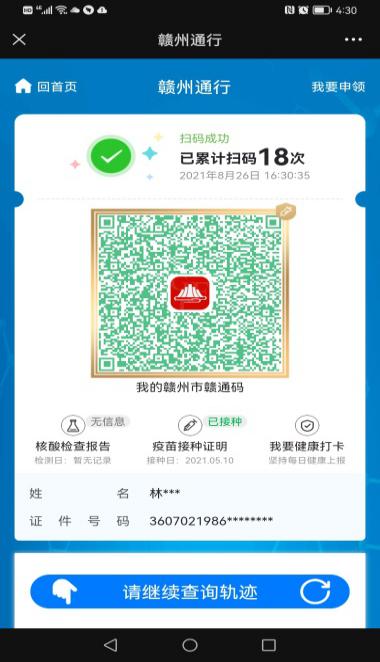 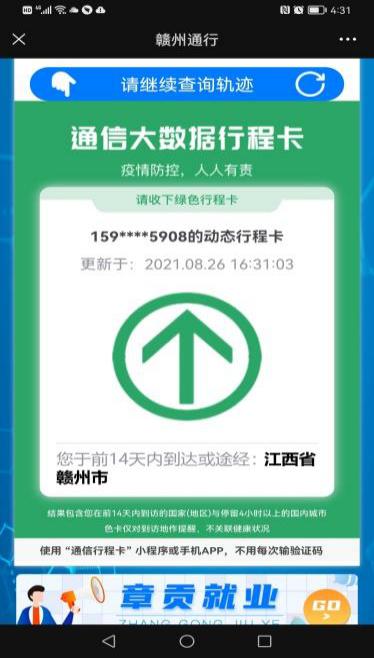 